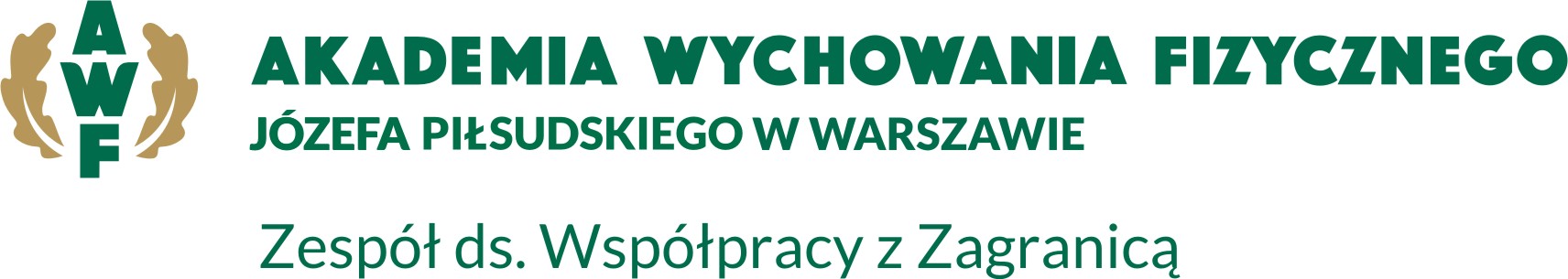 Zaświadczenia o poziomie znajomości języka obcego w AWF Warszawa___________________________________________________________________________________________Imię i nazwisko studentaNr albumuData i miejsce urodzeniaWydział/kierunek studiówJęzykImię i nazwisko lektoraPoziom znajomości języka obcego ( A1-C2)  Podpis lektora i data       Akademia Wychowania Fizycznego  Józefa Piłsudskiego w Warszawie                            ul. Marymoncka 3400-968 Warszawaemail:6 bwz@awf.edu.pltel. 22 834 04 31 wew. 335, 353, 609